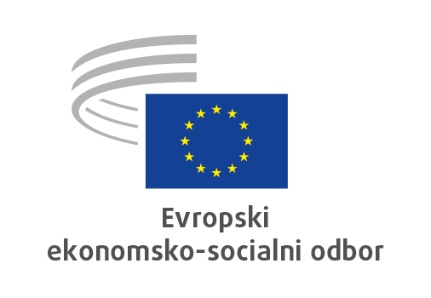 Aurel Laurenţiu Plosceanu: podpredsednik EESO, pristojen za komuniciranjeAurel Laurenţiu Plosceanu je član Evropskega ekonomsko-socialnega odbora (EESO) in njegove skupine delodajalcev od leta 2007. Do zdaj je deloval že v vseh strokovnih skupinah EESO. Pred imenovanjem za podpredsednika, pristojnega za komuniciranje, je bil predsednik strokovne skupine EESO za zaposlovanje, socialne zadeve in državljanstvo (SOC), predsednik skupnega posvetovalnega odbora EU-Srbija (2020–2023) in predsednik revizijskega odbora (2015–2017).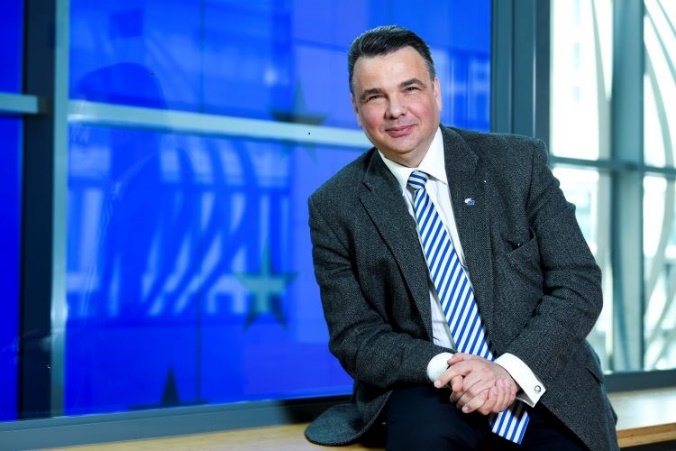 V Romuniji je od leta 2016 podpredsednik Splošne zveze industrialcev Romunije (UGIR), od leta 2007 pa predsednik romunskega združenja gradbenikov ARACO, ki je član FIEC (Evropske zveze gradbeništva).V preteklosti je bil tudi izvršni direktor zavarovalnice ABC Asigurari Reasigurari SA (2000–2007), predsednik organizacije za socialno zaščito delavcev v gradbeništvu CSC (1999–2016), član upravnega odbora Tehnične univerze za gradbeništvo v Bukarešti in član Ekonomsko-socialnega sveta Romunije (oboje 2007–2011), predsednik romunskega združenja malih in srednjih zavarovalniških podjetij (2005–2007) ter sopredsednik romunske zveze združenj delodajalcev ACPR (2007–2013). Študiral je na Gradbenem inštitutu v Bukarešti in končal magistrski študij MBA na Nacionalnem inštitutu za ekonomski razvoj. Študiral je tudi pravo na Univerzi Nicolae Titulescu v Bukarešti in končal podiplomski študij na romunski Visoki šoli za obrambo._____________